OŚRODEK ROZWOJU OSOBISTEGO I DUCHOWEGO „TU I TERAZ” W NOWYM KAWKOWIE      www.tuiteraz.euzapraszają  14-18  kwietnia 2019 naPRZEBUDZENIE I POGŁĘBIENIE RELACJI Z DUCHAMI PRZODKÓWWARSZTAT DLA MĘŻCZYZNProwadzi: DAVID THOMSON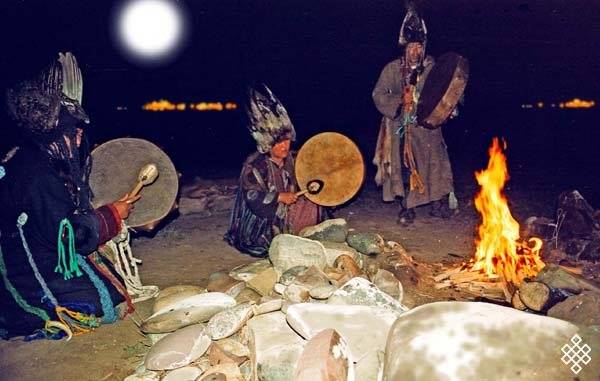 W dniach 14-18 kwietnia 2019 roku w „Tu i Teraz” w północnej Polsce, my, mężczyźni, zgromadzimy się w duchu pradawnych rdzennych klanów, aby ponownie obudzić 
i pogłębić nasze relacje z przodkami, ze sobą nawzajem, a także ze zwierzętami, roślinami, ptakami, płazami, gadami i archetypowymi duchami, które komunikowały się i nadawały sens życiu przed tysiącami lat.Uhonorowanie narodów i kultur obszaru północno-centralnej Azji i Europy doprowadzi nas do bezpośredniego kontaktu z duchami Syberii, Mongolii i dawnych tradycji ludu nordyckiego i celtyckiego oraz ich bogami i boginiami ... Odynem, Thorem, Bridgette, Lokim, Światowidem, a także pradawnymi drzewami, niedźwiedziem, dzikiem, orłem, wilkiem 
i duchem łososia, które wszystkie podtrzymywane są przez żywioły ziemi, powietrza, ognia 
i wody.Będziemy podróżować do każdego z trzech światów szamańskich poprzez tańce zwierząt, używanie bębnów, grzechotek, starożytną saunę i szałas potów. Wspólnie stworzymy także piękny ołtarz przodków ze zdjęciami, relikwiami, amuletami i totemami naszych różnorodnych dziedzictw, a także nałożymy ceremonialne ubrania i farby na ciała na cześć tych duchów. 
I... będziemy mieć bezpośrednie i świadome relacje z duchami wody, ognia, ziemi 
i powietrza. Nauczymy się pogłębiać, integrować i podtrzymywać nasze związki z tymi wszystkimi duchami, aby to nas uzdrawiało, także wtedy, gdy wrócimy do naszego codziennego życia i relacji. 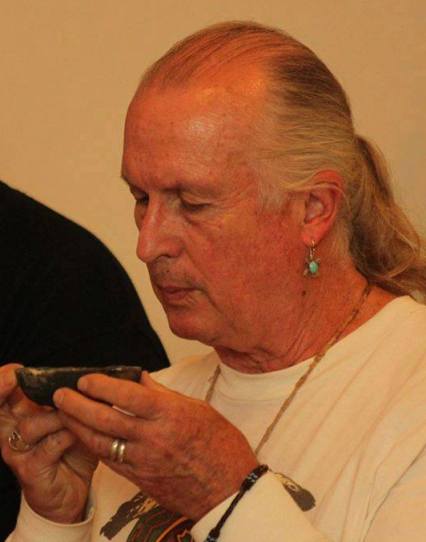 Jak większość wie, spotykamy się kilka razy w roku z naszymi różnymi nauczycielami 
i klanami, aby nauczyć się otwierać serca i pogłębiać nasze praktyki, I W TEN SPOSÓB przywracać ludziom ich dary, miłość i współczucie. Jedną z klasycznych definicji szamana jest osoba, która "wchodzi do tzw. ‘innych światów’, a następnie powraca do zwykłej rzeczywistości", aby dzielić się swoją wiedzą i zrozumieniem ze swoimi rodzinami 
i społecznościami.Spotkanie poprowadzi dr David Thomson, który przez wiele lat uczył się i brał udział 
w ceremoniach z różnymi szamanami i uzdrowicielami z Syberii, peruwiańskiej Amazonii, Meksyku, USA i Kanady. David i jego żona Mattie są współzałożycielami 
i dyrektorami Instytutu Świętych Kręgów, a także autorami całorocznego kursu inicjacji szamańskiej "Walking the Sacred Wheel" i zaawansowango szamańskiego kursu: "Tree of Life". Uczą i prowadzą tradycyjne uroczystości w Polsce od 1994 roku. Uwaga: Osoby nie uczestniczące wcześniej w zajęciach z Davidem Thomsonem prosimy – i jest to warunek ewentualnego uczestnictwa – o przesłanie maila z krótką informacją o sobie i doświadczeniach na szlaku takich i podobnych pradawnych praktyk na adres:   kawkowo@tuiteraz.eu    a my przekażemy tę informację organizatorom.Liczba uczestników ze względu na charakter warsztatu jest ograniczona. O kolejności na liście uczestników decyduje wpłata zaliczki za warsztat.Prowadzi: Dr DAVID THOMSON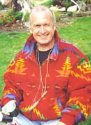 Psycholog, profesor i wykładowca akademicki w dziedzinie rozwoju osobistego (human development). Od ponad 20 lat zgłębia tematykę pierwotnych ceremonii i uzdrawiania 
w rdzennych kulturach Ameryki Północnej i Południowej, Meksyku i wschodniej Rosji. Wraz z żoną Mattie regularnie odwiedzają Polskę od 1994 roku, prowadząc warsztaty i obozy odosobnienia, pomagając uczestnikom nawiązać głęboką relację z ziemią, samym sobą i całym stworzeniem. Poza tym, David przeprowadził niezliczone warsztaty i wykłady dla mężczyzn, pomagając im dotrzeć do własnej prawdy o tym, kim naprawdę są.Zdjęcie na początku ulotki: www.tuva.asia/news/russiaWARSZTAT JEST TŁUMACZONY Z JĘZYKA ANGIELSKIEGO NA POLSKI !DATA:	14-18.IV.2019ROZPOCZĘCIE:	14.IV  godz. 18 kolacją (niedziela)ZAKOŃCZENIE:	18.IV  godz. 14, po obiedzie (czwartek)MIEJSCE:	Ośrodek Rozwoju Osobistego i Duchowego „Tu i Teraz”, Nowe Kawkowo www.tuiteraz.eu CENA WARSZTATU:	790 zł   + koszty pobytu i wyżywieniaCENA POBYTU:	wyżywienie 75 zł  dziennie (3 posiłki wegetariańskie)Noclegi - w zależności od standardu od 32 zł do 85 zł za nocUWAGA:	ośrodek sprzedaje wyłącznie całe pakiety pobytowo/ żywieniowo/ warsztatowe (nie ma możliwości rezygnacjiz posiłków ani noclegów)KONTAKT:	www.tuiteraz.eu, kawkowo@tuiteraz.eu   biuro:     662759576Jacek Towalski        602219382Maja Wołosiewicz-Towalska      606994366ZAPISY:Konieczna rejestracja mailowa na adres kawkowo@tuiteraz.eu (z podaniem imienia i nazwiska, numeru telefonu, daty i tytułu wydarzenia);Dopiero po otrzymaniu maila potwierdzającego i wyborze noclegu, prosimy o wpłatę zaliczki w ciągu tygodnia od zgłoszenia. Brak wpłaty zaliczki w ciągu 7 dni anuluje rezerwację za warsztat i  pobyt !  Prosimy nie wpłacać pieniędzy dopóki nie zostanie potwierdzone mailowo wpisanie na listę uczestników!Wpłata zaliczki jest równoznaczna z akceptacją regulaminu ośrodka (otrzymanego mailem po zgłoszeniu);Zaliczkę za pobyt  w wysokości 200 zł prosimy wpłacać na konto Ośrodka Rozwoju Osobistego   „Tu i Teraz”   z podaniem imienia i nazwiska oraz opisem:  „zaliczka za pobyt  14-18.IV.2019”. Tu i Teraz Numer konta: 
92 1020 3541 0000 5502 0206 3410
BANK PKO BP 

Dla przelewów zagranicznych: 
BIC (Swift): BPKOPLPW 
IBAN: PL92 1020 3541 0000 5502 0206 3410 
Zaliczka jest zwrotna tylko w ciągu dwóch tygodni od momentu wpłaty 
na konto ośrodka!  W razie zwrotu zaliczki ośrodek potrąca 20 zł na opłaty manipulacyjne. Zaliczka nie może być przełożona na inny warsztat.Dwa tygodnie przed zajęciami zaliczka nie będzie zwracana.Zaliczkę za warsztat w wysokości 290 zł prosimy wpłacać na konto Górak Holistic Training  z podaniem imienia i nazwiska oraz opisem:  „David Thomson  14-18.IV.2019”.Górak Holistic Training Jerzy GórakNumer konta: 40 1950 0001 2006 0568 0278 0003IDEA BANKDla przelewów zagranicznych:BIC (Swift): IEEAPLPAXXXIBAN: PL40 1950 0001 2006 0568 0278 0003Liczba uczestników ze względu na charakter warsztatu jest ograniczona. 
O kolejności na liście uczestników decyduje wpłata zaliczki. 
Prosimy wpłacać zaliczkę dopiero po zakwalifikowaniu się na warsztat
(warunki kwalifikacji opisane w tekście powyżej)
Zwrot zaliczki za warsztat do 30 dni przed warsztatem.